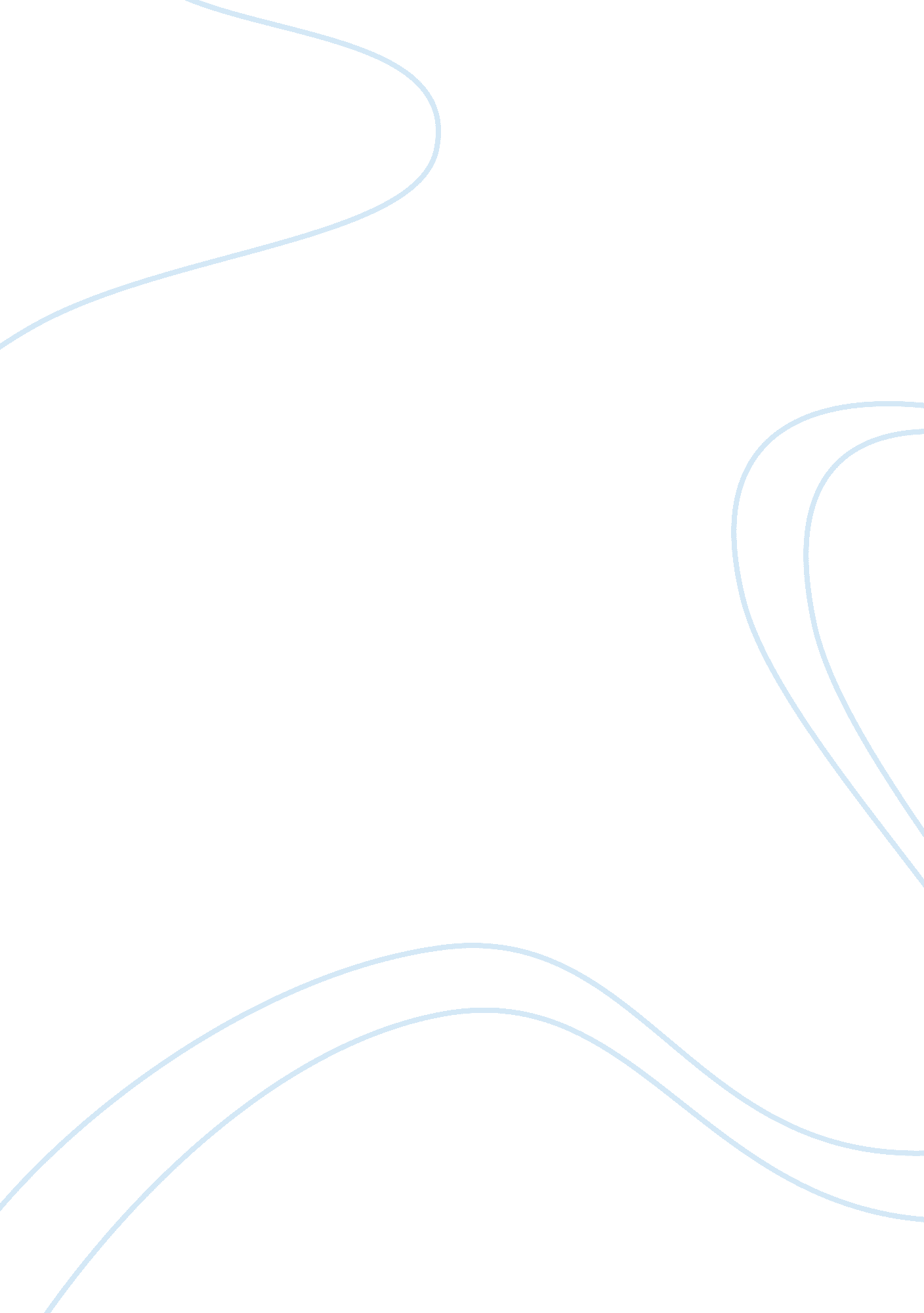 The planning of a fifa world cup party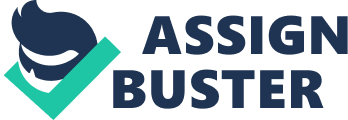 Introduction I will organize a FIFA World Cup Party in stadium “ Veltinsarena” in Gelsenkirchen, Germany on 11th July 2010, the day FIFA world cup ends in south Africa. The theme of the party will be Peace and Harmony. This theme is selected keeping in mind the violence which is taking place all over the world among different communities and countries. This theme will be given shape by having a band of international appeal, international food, multiple colors, guests from all over the world, using multiple flags in the stadium and number of other things as well. Justification FIFA world cup is being held in South Africa this time and there are a lot of people all around the world who want to watch the football world cup and celebrate but are not able to get Tickets or Visa to South Africa to watch the event. Hence FIFA World Cup party will be organized on 11th July 2010 with a view to get participation from all over the world and football loving countries like Arab countries, Eastern Europe countries, Asian and African Countries. This will be multicultural even where citizens of different countries can watch the finals live, support their teams and at the end of the match celebrate in a big manner. This will be like a potpourri where different culture and come and merge which their love for football acting like a catalyst. Stadium “ Veltinsarena” in Gelsenkirchen, Germany has been chosen because it is accessible from all parts of the world. At the same time this is one of the most modern football stadium of the world with a roof which can cover the stadium in case it rains. Apart from the expandable roof stadium has all the amenities one can need while relishing a football match. Stadium also organizes hockey grand prix apart from football. Facilities The seating arrangement in the stadium are of the world class quality and the seating capacity is huge. Special arrangements are made in the stadium to handle huge crowd (60, 000 ) during football matches. Stadium already has good arrangements for eating in the form of 15 restaurants, café houses, grilling stations. It also has a Beer line connected with a brewery nearby, resulting in the huge capacity of the stadium to serve beer to more than 50, 000 people at a time. Figure 1: Stadium Layout Assumptions The following assumption have been made while planning for the event This will be a half a day event. It will start before starting of the match. The stadium has number of huge screens where football match could be watched Tickets will be required to attend this event Venue could be used to organize such kind of events Present time is Feb 2010 Feasibility Study These kind of parties are organized at various places in the world during major sports events like Olympics, Football world cup and Ice hockey events etc though on a little smaller scale. But the concept is not a new one. Hence to organize event of this kind will be a tough but not impossible. Project Description Organize a FIFA world cup party on the day of FIFA World Cup finals being held on 11 July 2010 in South America. It will attract people from all over the world who will celebrate this occasion together in peace and harmony. Mission Statement To ensure that all the guests of the party spend one of their best times of life and go back home with great memories of the party. Project Scope The following are the activities that are in the scope of the project (What’s In): Select a Team which will work on the this project Decide on Ticket Price Decide on event Theme Tie up with FIFA Marketing of the event Print Advertisement TV advertisement Online Marketing Find Sponsors to fund some part of the event Invite Celebrities to attract huge crowds Logistics handling Find a company to arrange all the logistics Audio and Lights will be handled by this company Security Arrangements Tie up with German Authorities Decide the food menu Look for a food catering company Obtain the rights from the broadcaster to screen the live football match Select a music band to play songs during the event The following are the activities that are not in the scope of the project (What’s not): Designing of Advertisement Audio System will be taken care by selected band Critical Success Factors Getting People from all the world All tickets sold out 50% of the total budget through sponsorship Goals and Objectives Goals To organize FIFA football party on 11th July 2010 To get participation from people from all over the world Objectives Make the venue ready by 7th July 2010 including all the testing and trail runs Run a huge media campaign in the month of May and June 2010 using all the media Find Sponsors by 10th March 2010 Start the ticket sale by First June 2010 Milestones and Completion Criteria Decide the venue and theme of the event Commitment from Sponsors to fund 50% of the event Hiring of company to do entire logistics including light and sound Confirmation from FIFA to make the event more authentic Confirmation from at least 5 celebrities to attend the event Hiring of food caterer Launch of marketing campaign Start of ticket sale Completion Criteria Sponsors on board Theme of the event decided Logistics and Food caterer decided Celebrities confirmations Assumptions and Constraints Delay in getting permission from German Authorities on the venue and various other permission Difficulty in obtaining Visa for Germany particularly citizens of Arab Countries Security concerns due to scale of event Marketing of the event is a big challenge due to global scale of the event FIFA might refuse to have tie-up Broadcaster may refuse to give rights Constraints Operational Constraint It might be difficult to manage a huge crowd in the stadium. Everyone will expect a royal treatment and will have high hopes which will make it even more difficult to complete the event smoothly. Help from the local administration would be needed to manage the event successfully. Response Time Constraint Stating February 2010 preparation time of 6 months might be less when one looks at the various permission that have to be taken to conduct the event successfully. Visa clearances will be tough to obtain by the guests as granting of Visa is a long and slow process. Financial Constraint Money will be raised through Sponsors and ticket sale. Hence the budget will be a constraint because ticket price can be increased too much. Too much ticket price may result into low turnout of people which might lead to loses. HR Constraints Lots of people would prefer to sit back and enjoy the match rather than working on the final day of the event. Hence finding a manpower on the final day will be a challenge. At the same time this constraint could be handled by going for an advanced Human Resource plan. Work Breakdown structure (2 levels) Work Breakdown structure follows the 100% rule. All the work which is not given in the Work Breakdown structure is out of the scope and collectively Work Breakdown structure should form the entire work. Hence it is the most important part of the entire project management planning. In our case Work Breakdown structure up-to two levels has been shown. Project Management Planning Project Cost and Schedule Management Project Scope Management Resource Management Quality Management Risk Management Theme Decide the theme Food Menu Music Band Layout of the entire space ‘ Approvals Venue FIFA Broadcasting rights Sponsors German companies International companies Logistics and Food Find Caterers Make the Venue ready Light and Sound Seating arrangement Advertising Hire a marketing and advertising company International campaign Website Ticket Sale Through Website Tie up with FIFA Security WBS Pictorial Representation Due to space constraint Work Breakdown structure of only first level is shown First Level Figure 2: WBS Activities Only major activities are considered in this part to ensure number of activities is less than 40, because too many activities make it difficult to interpret Gantt Chart. Project Management Planning Prepare Project Charter Project Cost and Schedule Management Estimate the cost of the entire project Estimate deadlines of each activities Create a Gantt chart Project Scope Management Prepare WBS Resource Management Estimate the different resources required for the project Quality Management Develop QFD document Risk Management Develop a Risk and Risk Mitigation document Theme Decide the theme Decide the food menu Selection of Music Band Approvals Get the approval to use the venue from the German Authorities Get affiliation of FIFA Get the broadcasting rights Logistics and Food Caterer Find a Logistics caterer Find Caterer for food Advertising Hire a marketing and advertising agency Discuss the theme, scale and budget Review the advertising plan Launch of advertisement Ticket Sales Through Website Through FIFA tieup Security Security drills Sponsors Make list of potential Sponsors Prepare a proposal for sponsorship Approach sponsors Organization Chart Flat structure will be followed to manager this kind of a event with lots of responsibility on the Project Manager. At the same time Project Owner will share responsibilities of Project Manager. Head of each division will be reporting to Project Manager who will further report to Project Owner. Figure 3: Org Chart Responsibility Matrix/Human Resource The following table gives a glimpse of the Human Resources and their prime responsibilities. This list is not exhaustive and only indicates main responsibilities. Role Responsibility Project Owner (PO) Plan the project Approval of funds Review and Signing of the contracts Theme and Venue Project Manager (PM) Plan the project Coordinate all project activities Keep track of any changes / new developments Monitor project progress Allocating and recruitment of resources Periodic review of the work Get all the approvals Decide the food menu, Music Band Advertising and Sales Head (ASH) Identify the agency for advertising Decide on the theme along with Project Manager and Project Owner Collaborate with agency to create campaigns Monitor advertising activities Handle Ticket sales Finance Planning Head (FPH) Budgeting Arranging Funds and mobilization of funds Resource Planning and Monitoring Head (RPM) Hire a Logistics and Food Caterer Ensure that work is on track on these fronts Get the stadium ready with food and light Overlook all the work Quality Control Head (TQC) Check & Monitor quality at all stages of the project Ensure that all technical and qualitative aspects of the project adheres to standards Sponsorship Head (SOH) Get sponsors Relationship management Security Head (SH) Make sure everything goes fine during the day of the event Before event make sure all the property is protected Project Costing The following are the major expenditures that will be incurred during the life time of the event. Salaries Project Manager, Advertising and Sales head, Finance planning head, Resource planning and monitoring head, security head and quality control head, Advertising budget It will be decided based on the ticket price and the money received from the sponsors in discussion with the advertising agency Cost of Food It will be decided based on the ticket cost. It will also include the cost of serving the food. Cost of Music Band It is the cost that music band will charge for performing during the event Logistics cost It will include cost of getting the stadium ready, installing sound and lights, rent of the stadium. Sources of Revenues Ticket sales 50% of the total budget money will be collected from the selling of the tickets Sponsors Sponsors will have to roped in to recover the other 50% of the cost of the project. Sponsors will get a good place to show case their brands to an international audience. Merchandize Selling of merchandize like, T-Shirts, Caps etc at premium price can also serve as a small stream of revenue and will help in meeting some of the expenditures. Project Scheduling Activity No. Project Initiation Resources Predecessor Optimistic time (Days) Most likely time (Days) Pessimistic time (Days) 1 Project Planning-Charter preparation PO, PM NA 5 7 9 2 Project Scope document preparation PO, PM 1 3 5 7 3 Project schedule preparation PM, RPH 2 2 3 4 4 Resource Planning-Team structure RPH 3 5 7 8 5 Project budget preparation FPH, PM 3 6 8 11 6 Project quality planning QCH 5 3 5 8 7 Risk Management planning QCH 1 3 5 7 8 Project plan approval PO 4, 6, 7 1 2 3 Activity No. Project Execution Resources Predecessor Optimistic time Most likely time Pessimistic time 9 Selecting the project team PM 8 1 2 3 10 Approval for project team PO 9 4 5 6 Theme 2 8 3 11 Decide the theme PO 8 5 7 9 12 Decide the food menu PM 11 21 28 33 13 Selection of music band PM 11 12 15 17 Approval Process 14 Use of Venue RPM, PM 8 11 12 15 15 Approval from FIFA PM 8 22 25 30 16 Get Broadcasting Rights PM 8 22 24 30 Logistics and Food 17 Find Logistics Caterer RPM, PM 8 20 22 30 18 Find Food Caterer RPM, PM 8 7 10 13 Advertising 19 Hire an Advertising Agency ASH, PM 11 14 10 8 20 Discuss the theme, scale and budget ASH, PM, FPH 19 6 4 3 21 Review the advertising plan ASH, PM 19 16 8 4 22 Launch Advertising campaign ASH, PM 21 22 15 12 Ticket Sales 23 Start ticket sale through website ASH, PM 21 15 6 4 Security Drill 24 Execute security drills SH 23 5 2 2 Sponsor 25 Prepare list of potential sponsors SOH, ASH, PM 8 15 9 7 26 Make Proposal for sponsors SOH, PM 25 9 6 4 27 Approach Sponsors SOH 26 45 30 20 Activity No. Monitoring and Control Resources Predecessor Optimistic time Most likely time Pessimistic time 28 Logistic and Food Catere Audit TQC 17, 18 3 3 4 29 Financial audit TQC 5 4 4 5 30 Legal audit (Contracts) TQC 17, 18, 19 9 8 6 Activity No. Closure and Review Resources Predecessor Optimistic time Most likely time Pessimistic time 31 Hand Over of the Project PM. PO End of Project Gantt Chart Quality Plan Deliverables Acceptance Criteria / Applicable Standards 1. Business concept Document In conformance with guidelines of Project Management Body of Knowledge for formal concept documentation. 2. Risk management document Risk Management document should deal with probability of occurrence, severity, detection possibility, and mitigation strategies. 3. Project Proposal Project Proposal should Include: 1. Project Scope 2. Objective 3. Justification 4. Resource estimation 5. Financial projections 6. Project Milestones 4. Approval and clearances The following approvals are required German Authorities FIFA Broadcasting 5. Budget Document This document should contain all budgetary constraints and allocations, Cost analysis, and cost structure, resources to which budget is allocated. 6. Logistics Caterer Logistics caterer should at least 10 years of work experience and minimum 5 years experience Preference will be given if it has done projects on the similar lines in the past 7. Food Caterer Food caterer should at least 5 years of experience in this industry and should have good reputation in the market place. Food Caterer should specialize in serving cuisines of different countries. Music Band Music band with universal appeal irrespective of political boundaries Advertising Agency It should have minimum 10 years of experience Preference will be given if it has done projects on the similar lines in the past Sponsorship proposal Clear value proposition for the sponsorship money being requested, Crisp, Personalized Risk Management Risk Estimation and Quantification Sl. No Risk Description P(Occurrence)*10 Severity A priori detection possibility Final RPN Score 1 Permission for Venue 5 10 2 100 2 Visa clearances for guests 7 10 5 350 3 Human Resource constraints 5 6 3 90 4 Lack of interest from Sponsors 8 10 2 160 5 Refusal from FIFA to get associated with the event 7 6 5 210 6 Refusal from Music Band at last minute 3 10 9 270 7 International Terrorism event 1 10 9 90 Risk Response Development Sl. No Risk Description Response Type Owner Response 1 Permission for Venue Mitigate PM Approach well before time through contacts in Government 2 Visa clearances for guests Accept PM Provide evidence to the German Authorities related to Visa Clearance well in advance about the organization of event 3 Human Resource constraints Mitigate Respective Heads Hire people well in advance 4 Lack of interest from Sponsors Mitigate SOH Hire talented Sales head who can sell the event 5 Refusal from FIFA to get associated with the event Mitigate PM Refusal from FIFA to get associated with the event 6 Refusal from Music Band at last minute Accept PM Keep a back up of local bands 7 International Terrorism event Accept PO, PM Keep a contingency plan ready Monitoring & Control Activities Methodologies Timelines set for various activities are being met Weekly updates from all the members who hold key positions There are no cost over-runs Weekly updates from all the members who hold key positions Project milestones are being met. Complete review of the project on a fortnightly basis There is no scope creep Strict adherence to the WBS document Negotiations and awarding contracts to various vendors are happening in a fair and transparent manner Internal Audit Mechanisms The quality acceptance standards defined in the Quality Plan are being met Comparing the procedures being followed with the Quality Plan Document Project Closure Objectives Checking whether all the criteria for success have been fully met Resolving all the open ended issues Documenting the best practices and key learning for future use Communicating all the stakeholders about the project closure Demobilization of resources Resource Management The project manager and the entire team can be deployed for a new project Deployment is possible only after meeting the criteria of completion Issue Management Documenting all the issues encountered, which can be used in future projects Resolving all the issues with Vendors and Contractors as per the contract document Make an alternate plan for those unresolved issues after getting inputs from the concerned team Risk Management Document all the risks which are avoided/mitigated during the project Document all the risks that might occur in the future Provide a risk mitigation plan for all the identified risks in the future Quality Management Review whether all the guidelines specified in the manual are followed Preparing a comprehensive Quality Manual Document all the key challenges encountered during the Quality check in all the stages Communication Management Document all the feedbacks and comments received during the course of the project Initiate a communication plan to inform that the project is formally closed Communicating all the stakeholders about the project closure Stakeholders Expectation Management Document all the expectations which are met in time and the ones which the team is not able to meet in time Use the issue management documents for resolving issues during the closure of the project Initiate a Communication plan among all the stakeholders to share their expectations Conclusion The document gives insight into how to go about the planning of a FIFA World Cup party keeping in mind the scope of the entire event and sources of revenues. Objectives to be achieved and various milestones which will be achieved during the course of the project are also listed. Organization structure has been created to handle this event management project and responsibilities of various positions is fixed. After creating the work breakdown structure various activities to be performed in order to make the event successful are listed down and scheduled. Various budget items are discussed without discussion of actual cost which might vary depending on the circumstances. Then various risk have be identified and prioritized and comprehensive risk management plan is developed to handle the risk. Quality plan is also provided to make sure certain level is maintained in the way activities are done. In the end project review and closure have been given to make sure proper handoff and demobilization of resources happens at the time of end of project. 